D4SO-AV5115-3312	5 Megapixel H.264 Color Outdoor Dome w/ Integrated 3.3-12mm LensD4SO-AV5115DN-3312	5 Megapixel H.264 Day/Night Outdoor Dome w/ Integrated 				3.3-12mm LensBid-SpecDescriptionThe D4SO-AV5115-3312 low cost outdoor dome camera series is a dual encoder (H.264 & MJPEG), 5 Megapixel resolution, IP addressable dome camera. The D4SO-AV5115-3312 line provides an all-in-one solution with integrated a high sensitivity 5 megapixel sensor, 3.3-12mm lens and IP66 vandal resistant dome enclosure. With the features of binned mode, PSIA compliance, privacy masking, extended motion detection and flexible cropping, the D4SO-AV5115-3312 is a high sensitivity, PoE (IEEE 802.3af) compliant camera with color and Day/Night configurations. Built with Arecont Vision’s massively-parallel MegaVideo® technology, this camera offers over sixteen times the resolution of standard resolution IP cameras with the ability to output full real-time frame rates and deliver the high quality megapixel imaging at very competitive price points for price sensitive applications.Bid SpecificationThe camera shall utilize a high sensitivity 5 Megapixel CMOS sensor with 1/2.5” optical format.The camera shall have and integrated 3.3-12mm, CS Mount, megapixel IR corrected vari-focal lens with 1/2.5" optical format, F1.6 and Horizontal Field of View 32°- 95°.The camera shall have vandal resistant dome enclosure with rated IP66 for water and dust protection.The camera shall dome chassis shall be vandal resistant constructed of aluminum with a 4” polycarbonate dome bubble with IK10 rated. The camera shall have a 2-axis gimbal with 360˚ pan 90˚ tilt for easy and accurate positioning. The camera shall be surface mount with optional pendant mount, MD-CMT, wall mount, D4S-WMT2, wall mount cap, MD-CAP, junction box adapter, SV-JBA, electrical box adapter, SV-EBA, flush mount adapter, MD-FMA, heater kit, MD-1HK, corner mount adapter, MD-CRMA, and pole mount adapter, MD-PMA. The camera shall have dual standard compression support with simultaneous streaming of both H.264 and MJPEG formats.The camera is fully compatible with PSIA industry standard and passes PSIA conformance tests. The camera shall have privacy masking, the ability to select multiple regions of an arbitrary shape to block the video. This feature will be supported both in HTTP and TFTP protocols, as well as the on-camera web interface.The camera shall have extended motion detection grid, a higher granularity grid of 1024 distinct motion detection.  User can select between 64 zone based motion detection and extended motion detection to provide backward compatibility with the existing Video Management System (VMS) integration.  This feature will be supported both in HTTP and TFTP, as well as the on-camera web interface.The camera shall be able to be cropped to any resolution divisible by 2 and maintain H.264 compression.The camera shall have multi-streaming support of up to 8 non-identical concurrent streams (different frame rate, bit rate, resolution, quality, and compression format).The camera’s bit rate control shall be selectable from 100 Kbps to 10 Mbps for each independent stream.The camera shall output at a maximum resolution of 2592(H) x 1944(V) pixels at a maximum frame rate of 14 frames per second (FPS). It shall be possible to program the camera to output a variety of lower resolution images, i.e.  2560(H) x 1600(V) pixels at 16.5 FPS, or 2048(H) x 1536(V) pixels at 21 FPS. It shall be possible to program the camera at binned mode to output a variety of lower resolution image and increase frame rate, i.e. 1286(H) x 972(V) pixels at 34 FPS, or 1280(H) x 800(V) pixels at 41 FPS. The camera shall feature streaming of the full field of view (FOV) and simultaneous multiple regions of interest (ROI) for forensic zooming.The camera shall be equipped with a 100 Mbps LAN connector.The camera’s shutter speed shall be 1/1000 s to 1/2 s. The camera shall provide 21 levels of compression quality for optimal viewing and archiving.  The camera shall support a minimum TFTP and HTTP network protocols.  The camera shall feature automatic exposure, automatic multi-matrix white balance, shutter speed control, 50/60Hz selectable flicker control, programmable brightness, saturation, gamma, sharpness, windowing and decimation, simultaneous delivery of full-field view and zoomed images at video frame rate, instantaneous electronic zoom, pan and tilt, and electronic image rotation by 180 degrees.The camera shall incorporate necessary algorithms and circuits to detect motion in low light with clarity.The camera shall support a minimum illumination of 0.3 Lux @ F1.4 in color non-binned mode  and 0.15 Lux @ F1.4 in color binned mode. The camera shall support an IR sensitive minimum illumination of 0 Lux in B/W mode (DN version only).The camera’s primary power source shall be Power over Ethernet (PoE) complying with the IEEE 802.3af standard and provide at least 4.5W of power.The camera shall have the alternative option to be powered from between a 12V DC up to 48V DC or 24V AC power source. The camera’s operating ambient temperature shall be -30˚C (-22°F) to 50ºC (122ºF); stable image temperature is 0˚C (32 °F) to +50˚C (122°F); storage temperature -30˚C (-22°F) to +60˚C (140 °F).The camera shall be FCC Part 15, Class B, CE, RoHS and REACH compliant.The camera shall be UL listed.The camera shall have total unit dimensions of Ø5.5” (140.3mm) x 4.9” (124.6mm)H, Bubble only: Ø4.0” (102mm) x 2.4”(61.8mm) H.The camera shall have a total unit weight of: 2.0 lbs (0.91 kg)Quick-Spec3.0    Minimum Performance SpecificationMegapixel camera must meet the following operating requirements OperationalImaging			5 megapixel CMOS image sensor 1/2.5” optical format Bayer mosaic RGB filterActive Pixel Count	2592(H) x 1944(V) pixel arrayMinimum illumination	Color (non-binned): 0.3 Lux @ F1.4Color (binned): 0.15 Lux @ F1.4Day/Night: 0 Lux, IR sensitiveDynamic range 		70.1 dBMaximum SNR 		44.1 dBFull Field of View (FOV) Resolutions2592x1944 (HxW) 5 megapixel1296x968 (HxW) 1/4 resolutionCropped Field of View Resolutions2048x1536 3 MP1920x1200 WUXGA1920x1080 HDTV-1080p1600x1200 2 MP1280x1024 1.3 MP1280x720 HDTV - 720p1024x768 XGA800x600 SVGA704x570 PAL704x480 NTSC640x480 VGA352x288 CIF320x240 SIFData TransmissionVideo frame rate up to14fps @ 2592x194416.5fps @ 2560x160021fps @ 2048x153629fps @ 1920x108031fps @ 1600x120041fps @ 1280x1024Video frame rate in binned mode up to34fps @ 1286x97241fps @ 1280x80047fps @ 1024x76864fps @ 800x60064fps @ 860x54064fps @ 640x512Compression typeH.264 (MPEG4, Part 10)Motion JPEG21 levels of qualityTransmission protocolsHTTP, RTSP, TRP over TCP, RTP over UDP, TFTP100 Base-T Ethernet Network InterfaceMulti-streaming: 8 non-identical streamsProgrammabilityFlexible croppingPrivacy maskingBinned modeAuto Exposure (AE) and Gain Control (AGC) >120dBOn-camera real-time motion detection with 1024 detection zonesAuto backlight compensationAuto multi-matrix white balance50/60Hz selectable flicker controlElectronic pan, tilt, zoom (PTZ)Electronic image flip - 180 degree rotationResolution windowing down to 1x1 pixels for JPEG and 2x2 pixels for H.264Programmable shutter speeds to minimize motion blurMoonLight™ mode - extended exposure and proprietary noise cancellationProgrammable resolution, brightness, saturation, gamma, sharpness, tintPicture-in-Picture: simultaneous delivery of full field of view and zoomed imagesBandwidth & storage savings by running at 1/4 resolutionElectricalGeneral purpose opto-coupled input and outputPower over Ethernet (PoE): PoE 802.3afPower consumption 4.5 Watts maximumAuxiliary Power 12-48V DC, 24VACMechanical2-axis camera gimbal with 360˚ pan 90˚ tilt Die-cast aluminum chassis with 4” polycarbonate dome bubble, IK10 ratedTotal unit dimensions: Ø5.5 x 4.9 H (in), Bubble only: Ø4.0 x 2.4 H (in)Total unit dimensions: Ø140.3 x 124.6 H (mm), Bubble only: Ø102 x 61.8 H (mm)2.0 lbs (0.91 kg)Compatible Lens:MPL33-12: F1.6, 3.3-12mm, 1/2.5”, HFOV=32°-95°EnvironmentalRated IP66 for water and dust protectionOperating temperature  -5˚C (23 °F) to +50ºC (122ºF);Stable image temperature  0˚C (32 °F) to +50ºC (122ºF);Storage temperature -30˚C (-22°F) to +60˚C (140 °F)Humidity 0% to 90% (non condensing)Regulatory Approvals / ListingsFCC, Class BCERoHS and REACH compliantUL ListedIndustry StandardPSIA complianceAccessories:MD-WMT2: Wall Mount (1.5” NTP)MD-CAP: Wall Mount Cap (1.5” NTP)MD-CMT: Pendant MountMD-JBA: Junction Box Adapter for MegaDome® and MD-CMTMD-CRMA: Corner mount adapterMD-PMA: Pole mount adapterMD-EBA: Electrical box adapter for MegaDome® and MD-CMTMD-1HK: Optional 10W Heater KitSV-EBA: Electrical Box Adapter for MD-WMT2SV-JBA: Junction Box Adapter for MD-WMT2D4-FT: Focus Tool for D4 SeriesRelated DocumentationD4SO Installation ManualD4SO Camera Specification4.0 Model NumbersThe camera shall be Arecont Vision model D4SO-AV5115-3312, 5 Megapixel H.264 Color Outdoor Dome w/ Integrated 3.3-12mm LensThe camera shall be Arecont Vision model D4SO-AV5115DN-3312, 5 Megapixel H.264 Day/Night Outdoor Dome w/ Integrated 3.3-12mm Lens5.0 WarrantyMinimum 1 Year parts and laborArecont Vision reserves the right to change products or specifications without notice.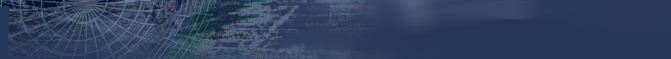 